Krajská správa a údržba silnic VysočinyKosovská 1122/16, 586 01 JihlavaSmlouva o dílo na provádění zimní údržby silnic v období roku
2023/2024Níže uvedeného dne, měsíce a rokuČíslo účtu:(dále jen „Objednatel“)a(dále jen „Zhotovitel“)uzavírají tuto smlouvu dle § 2586 a násl. zákona č. 89/2012 Sb,, občanský zákoník (dále jen „občanský zákoník“), a to v následujícím znění:ČI. I. Předmět dílaZhotovitel se zavazuje pro objednatele provádět práce spojené se zimní údržbou silnic v podobě plužení vozovek traktorovou radlicí nebo odstraňování sněhových závějí dopravními prostředky zhotovitele.Objednatel se zavazuje za provedené práce zhotoviteli řádně a včas zaplatit a to na základě řádně vystavené faktury dle čl. IV. této Smlouvy.Zhotovitel je povinen provádět práce specifikované v čl. I odst. 1 této Smlouvy.Čl. II. Místo plněníPředmět díla bude zhotovitel provádět na pozemních komunikacích II., a III. tříd ve správě Krajské správy a údržby silnic Vysočiny, příspěvkové organizace - cestmistrovství Ledeč nad Sázavou.Cl. III. Doba plněníZhotovitel bude provádět práce specifikované v čl. I. v zimním období roku 2023/2024, a to konkrétně od 1.11.2023 do 31.3.2024.Zhotovitel je ztotožněn s tím, že nastoupí na provádění prací dle svých možností na telefonní výzvu dispečera zimní údržby Ledeč nad Sázavou - tel.Čl. IV. Cena díla a fakturaceCena za smluvené dopravní prostředky a mechanismy je stanovena ve výši max. 1.000,- Kč/hod. + DPH platné v daném období v závislosti na typu mechanizace.Skutečně provedené práce budou objednateli fakturovány vždy následující měsíc po jejich provedení, nejpozději však do 15. dne následujícího měsíce. Zhotovitel bude k fakturám přikládat potvrzený opis denního záznamu o výkonu stroje.Objednatel je povinen uhradit řádně vystavenou fakturu do 15 dnů od data vystavení a to bankovním převodem na účet Zhotovitele. V případě prodlení s úhradou faktury či její části je Objednatel povinen zaplatit Zhotoviteli smluvní pokutu ve výši 0,5% z dlužné částky, a to za každý den prodlení. Tímto není dotčeno právo na náhradu škody.Cl. V. Závěrečná ustanoveníUstanovení neupravená touto Smlouvou se řídí občanským zákoníkem.Tato Smlouvaje vyhotovena ve dvou stejnopisech, z nichž každá smluvní strana obdrží jedno vyhotovení.Jakékoliv změny této Smlouvy mohou být činěny pouze na základě písemných dodatků, podepsaných oběma smluvními stranami.Objednatel výslovně souhlasí se zveřejněním celého textu této Smlouvy včetně podpisů v informačním systému veřejné správy - Registru smluv.Tato Smlouva nabývá platnosti dnem podpisu poslední smluvní strany a účinnosti dnem uveřejnění v informačním systému veřejné správy - Registru smluv.Smluvní strany se dohodly, že zákonnou povinnost dle § 5 odst. 2 zákona č. 340/2015 Sb., v platném znění (zákon o registru smluv) splní objednatel.Smluvní strany prohlašují, že souhlasí s obsahem Smlouvy, že byla sepsána na základě jejich pravé a svobodné vůle, vážně a srozumitelně, nikoliv v tísni nebo za nápadně nevýhodných podmínek, a na důkaz toho připojují své vlastnoruční podpisy.1.1.2.1.2.3.1.2.3.4.5.6.7.8.Níže podepsaní zástupci smluvních stran prohlašují, že jsou oprávněni jednat a stvrzovat svým podpisem ujednání této Smlouvy.V Jihlavě dne : 24.11.2023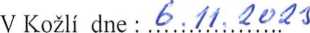 Za Objednatele                                 Ing. Radovan Necid                           ředitel organizaceObjednatel:Krajská správa a údržba silnic Vysočiny, příspěvková organizacese sídlem:Kosovská 1122/16, 586 01 Jihlavazastoupený:Ing. Radovanem Necidem, ředitelem organizaceBankovní spojení:Komerční banka, a.s.IČO:Telefon:E-mail:Zřizovatel:00090450Kraj VysočinaZhotovitel:Zeinko Kozlí a.s.se sídlem:Kožlí 170, 582 93 Kožlízastoupený:Jiřím Smejkalem - předsedou představenstvaJiřím Kakáčkem - místopředsedou představenstvaIČO:Telefon:25252020	DIČ: CZ25252020